Publicado en Córdoba el 15/12/2017 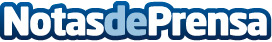 Centro de fertilidad en Córdoba, iCreavidaCuenta con tratamientos específicos en fertilidad y procedimientos de vitrificación de los óvulos, para ofrecer a la mujer ser madre en el futuroDatos de contacto:Gurumk ComunicaciónNota de prensa publicada en: https://www.notasdeprensa.es/centro-de-fertilidad-en-cordoba-icreavida_1 Categorias: Medicina Sociedad Medicina alternativa Ocio para niños http://www.notasdeprensa.es